EDITAL DE PREGÃO PRESENCIAL - N.º 57/PMCB/FMS/2023PROCESSO DE COMPRA N.º 99/PMCB/FMS/2023PROCESSO ADMINISTRATIVO N.º 99/PMCB/FMS/2023REGISTRO DE PREÇOOBJETO: “CONTRATAÇÃO DE EMPRESA ESPECIALIZADA PARA PRESTAÇÃO DE SERVIÇO NA ELABORAÇÃO DE DOCUMENTOS PARA APLICAÇÃO DE RECUSOS PRÓPRIOS E CONVÊNIOS, CONFORME QUANTITATIVO, ESPECIFICAÇÕES E DEMAIS CONDIÇÕES CONSTANTES NO EDITAL, TERMO DE REFERÊNCIA E DEMAIS ANEXOS, PARA ATENDIMENTO DAS DEMANDAS DAS SECRETARIAS DO MUNICÍPIO DE CAPIVARI DE BAIXO/SC”.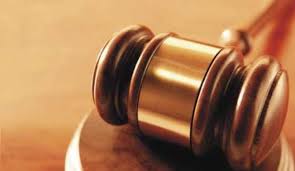 DATA DA ABERTURA: 28/11/2023 ÀS 09HS.LOCAL: SALA DE LICITAÇÕESEDITAL DE PREGÃO N.º 57/PMCB/FMS/2023 O MUNICÍPIO DE CAPIVARI DE BAIXO, torna público, para conhecimento dos interessados, que a Pregoeira e sua Equipe de Apoio, designados por Decreto Municipal, reunir-se-ão no dia, hora e local designados neste Edital, no Setor de licitações, na Rua Ernani Cotrin, 187, Centro no município de CAPIVARI DE BAIXO - SC, onde será realizada licitação na modalidade de PREGÃO PRESENCIAL, do tipo MENOR PREÇO POR LOTE com o objetivo de “CONTRATAÇÃO DE EMPRESA ESPECIALIZADA PARA PRESTAÇÃO DE SERVIÇO NA ELABORAÇÃO DE DOCUMENTOS PARA APLICAÇÃO DE RECUSOS PRÓPRIOS E CONVÊNIOS, CONFORME QUANTITATIVO, ESPECIFICAÇÕES E DEMAIS CONDIÇÕES CONSTANTES NO EDITAL, TERMO DE REFERÊNCIA E DEMAIS ANEXOS, PARA ATENDIMENTO DAS DEMANDAS DAS SECRETARIAS DO MUNICÍPIO DE CAPIVARI DE BAIXO/SC”.O certame licitatório reger-se-á pelas disposições da Lei Federal 10.520, de 17/07/2002, subsidiariamente pela Lei Federal nº. 8.666/93 de 21/06/93 e suas alterações, bem como pelas disposições fixadas neste Edital e Anexos.a) Os envelopes contendo as propostas de preços e habilitações serão recebidos pela Pregoeira, no Setor de Licitações, na Prefeitura Municipal de CAPIVARI DE BAIXO - situado na Rua Ernani Cotrin, 187, Centro - CAPIVARI DE BAIXO - SC, até às 08h45min, dia 28/11/2023. Não haverá atendimento aos Sábados, Domingos e feriados.b) Não serão aceitas nem recebidas, em hipótese alguma, documentações e propostas após a data e hora aprazadas para esta licitação, ainda que tenham sido despachadas, endereçadas e ou enviadas por qualquer meio, anteriormente à data do vencimento.c) Ocorrendo decretação de feriado ou outro fato superveniente, de caráter público, que impeça a realização deste evento na data acima marcada, a licitação ficará automaticamente prorrogada para o primeiro dia útil subsequente, independentemente de nova comunicação.1. DO OBJETO1.1. - O presente Edital tem por objetivo a “CONTRATAÇÃO DE EMPRESA ESPECIALIZADA PARA PRESTAÇÃO DE SERVIÇO NA ELABORAÇÃO DE DOCUMENTOS PARA APLICAÇÃO DE RECUSOS PRÓPRIOS E CONVÊNIOS, CONFORME QUANTITATIVO, ESPECIFICAÇÕES E DEMAIS CONDIÇÕES CONSTANTES NO EDITAL, TERMO DE REFERÊNCIA E DEMAIS ANEXOS, PARA ATENDIMENTO DAS DEMANDAS DAS SECRETARIAS DO MUNICÍPIO DE CAPIVARI DE BAIXO/SC”, obedecendo integralmente às especificações do projeto, termo de referência, minuta contratual, e demais anexos que independentemente de transcrição fazem parte integrante deste edital.2. DA ABERTURA2.1. - A abertura da presente licitação dar-se-á em sessão pública, dirigida por uma Pregoeira, a ser realizada conforme indicado abaixo, de acordo com a legislação mencionada no preâmbulo deste Edital.DATA DA ABERTURA: 28 DE NOVEMBRO DE 2023.HORÁRIO: 09h00min.LOCAL: Setor de licitações da Prefeitura Municipal de CAPIVARI DE BAIXO, na Rua Ernani Cotrin, 187, Centro - CAPIVARI DE BAIXO - SC. 3. DA PARTICIPAÇÃO NA LICITAÇÃO3.1. - Poderão participar deste Pregão as empresas interessadas que atenderem a todas as exigências, inclusive quanto à documentação, constantes deste Edital e seus Anexos. 	3.2. - Não poderão participar da presente licitação as empresas interessadas que estejam cumprindo suspensão temporária de participação em licitação e impedimento de contratar com a Administração Pública Municipal, Estadual e Federal deste País.4. DA REPRESENTAÇÃO E DO CREDENCIAMENTO4.1. - Antes do início da sessão, os representantes das interessadas em participar do certame que pretendam ofertar lances, ou apenas acompanhar a licitação, com poderes gerais de representação, porém sem poderes para ofertar lances, deverão se apresentar para credenciamento junto a Pregoeira, devidamente munidos de documentos que os credenciem a participar desta licitação, inclusive com poderes para formulação de ofertas e lances verbais, se for o caso.4.2. - Cada licitante credenciará apenas um representante que será o único admitido a intervir no procedimento licitatório e a responder, para todos os atos e efeitos previstos neste Edital, por sua representada.4.3. - Por credenciamento entende-se a apresentação dos seguintes documentos:I - documento oficial de identidade;II - procuração por instrumento público ou particular, que comprove a capacidade de representação, inclusive com outorga de poderes para, na forma da lei, formular ofertas e lances de preços, se for o caso, e praticar todos os demais atos pertinentes ao certame, em nome da licitante. III - documentos comprobatórios, quando este for o caso, de ser o credenciado sócio da sociedade, com poderes para sua representação, ou titular de firma individual (atos constitutivos da pessoa jurídica, atos comprobatórios de eleição, declaração de firma individual, etc., conforme o caso). 4.3.1. - Caso seja representante de cooperativa de prestação de serviços, também deverá ser apresentada cópia da ata/assembleia de posse dos dirigentes.4.3.2. - Estes documentos (originais ou cópias) deverão ser apresentados antes do início da sessão do Pregão. No caso de cópias, as mesmas deverão ser autenticadas por tabelião ou por servidor designado pela Administração Municipal de CAPIVARI DE BAIXO, ou ainda por publicação em Órgão da Imprensa Oficial (perfeitamente legíveis).4.4. - A não apresentação ou incorreção insanável de quaisquer documentos para tanto exigidos impossibilitará o credenciamento e, de consequência, impedirá a prática de qualquer ato inerente ao certame pela pessoa que não o obteve.4.5. - O representante poderá ser substituído por outro devidamente credenciado.4.6. - Não será admitida a participação de um mesmo representante para mais de uma empresa licitante.5. DA APRESENTAÇÃO DA DECLARAÇÃO DE PLENO ATENDIMENTO AOS REQUISITOS DE HABILITAÇÃO.5.1. - Logo após o credenciamento as licitantes deverão Apresentar a Pregoeira, a Declaração de Pleno Atendimento aos Requisitos de Habilitação, conforme exigido pelo inciso VII, do art. 4º, da Lei Federal nº 10.520, de 17 de julho de 2002, modelo de uso facultativo - (Anexo V do Edital).5.1.1. - A declaração deverá conter nome ou razão social e endereço completo, telefone, e-mail da licitante, bem como assinada por pessoa com poderes para tal;5.2. - Em caso de não apresentação da declaração citada no item anterior, poderá ser preenchida, através de formulário, na própria Sessão Pública, que poderá ser fornecido pela Pregoeira na sessão, que será assinado por pessoa presente com poderes para tal. Ou, ainda, poderá ser entregue na Sessão Pública caso esteja em poder de pessoa presente;5.2.1. - A licitante que não se fizer representar na sessão pública do pregão deverá entregar o documento solicitado no subitem 5.1. fora dos envelopes ou em um terceiro envelope, contendo no anverso do mesmo: ENVELOPE Nº 03 - declaração de que cumpre plenamente as condições de habilitação. O não atendimento deste quesito importará na não aceitação da proposta.5.3. - Não atendidos os itens anteriores (5.1 e 5.2), implicará na imediata exclusão da licitante do certame, valendo este item para licitantes credenciadas ou não;5.3.1. - Em caso de exclusão da licitante do certame, os envelopes permanecerão sob guarda da Pregoeira e sua Equipe de Apoio, até o final da Sessão, momento que poderá ser devolvido, importando na preclusão do direito de participar da licitação, restando à Administração inutilizar os envelopes se não procurados no prazo de 30 (trinta) dias.6. DA APRESENTAÇÃO DA PROPOSTA DE PREÇOS E DOS DOCUMENTOS DE HABILITAÇÃO6.1. - Apresentar os documentos da proposta e da habilitação, em envelopes distintos que passamos a chamar de ENVELOPE Nº 1, ou envelope da "PROPOSTA DE PREÇO", e o ENVELOPE Nº 2, ou "DOCUMENTAÇÃO DE HABILITAÇÃO" no local, data e horário indicados neste Edital, na forma dos incisos I e II a seguir:I - envelope contendo os documentos relativos à Proposta de Preços:ENVELOPE N.º 1 (PROPOSTA DE PREÇOS)MUNICÍPIO DE CAPIVARI DE BAIXO PREGÃO PRESENCIAL Nº. 57/PMCB/FMS/2023LICITANTE:CNPJ:II - envelope contendo os Documentos de Habilitação:ENVELOPE N.º 2 (DOCUMENTOS DE HABILITAÇÃO)MUNICÍPIO DE CAPIVARI DE BAIXOPREGÃO PRESENCIAL N.º 57/PMCB/FMS/2023LICITANTE:CNPJ: 6.3. - Os documentos necessários à participação na presente licitação poderão ser apresentados: no original; ou por cópia com autenticação procedida por tabelião; por servidor designado pela Administração Municipal; ou ainda por publicação em Órgão da Imprensa Oficial (perfeitamente legíveis).6.3.1. - Os documentos necessários à participação na presente licitação, compreendendo os documentos referentes à proposta de preços e à habilitação e seus anexos, deverão ser apresentados no idioma oficial do Brasil.6.3.2. - Quaisquer documentos necessários à participação no presente certame licitatório, apresentados em língua estrangeira, deverão ser autenticados pelos respectivos consulados e traduzidos para o idioma oficial do Brasil por tradutor juramentado.6.3.3. - O CNPJ indicado nos documentos da proposta de preços e da habilitação deverá ser do mesmo estabelecimento da empresa que efetivamente vai fornecer os materiais, objeto da presente licitação.6.4. - Não serão aceitos documentos apresentados por meio de fitas, discos magnéticos, filmes ou cópias em fac-símile, mesmo autenticadas, admitindo-se fotos, gravuras, desenhos, gráficos ou catálogos, apenas como forma de ilustração das propostas de preços.  6.5. - Qualquer cidadão poderá solicitar esclarecimentos, providências ou impugnar os termos do presente Edital por irregularidade, protocolando o pedido até três dias úteis antes da data fixada para a realização do Pregão, no Setor de Licitação’ da Prefeitura Municipal de CAPIVARI DE BAIXO, cabendo a Pregoeira decidir sobre a petição no prazo de três dias úiteis. Demais informações poderão ser obtidas através do e-mail: licitacao.pmcb@capivaridebaixo.sc.gov.br.6.6. - Decairá do direito de impugnar os termos do presente Edital a licitante que não apontar as falhas ou irregularidades supostamente existentes no Edital até o terceiro dia útil que anteceder à data de realização do Pregão. Sendo intempestiva, a comunicação do suposto vício não suspenderá o curso do certame.6.7. - A impugnação feita tempestivamente pela licitante não a impedirá de participar do processo licitatório ao menos até o trânsito em julgado da decisão a ela pertinente.6.8. - Acolhida a petição contra o ato convocatório, será designada nova data para a realização do certame.7. DA PROPOSTA DE PREÇOS (ENVELOPE N.º 1)7.1. - O envelope "Proposta de Preços" deverá conter a proposta de preços da licitante, que deverá atender aos seguintes requisitos:7.1.1. - Ser apresentada em formulário próprio contendo, assinado por quem de direito, em 01 (uma) via, no idioma oficial do Brasil, sem rasuras, emendas ou entrelinhas, devidamente identificadas todas as folhas com o número de inscrição no CNPJ ou timbre impresso da empresa, constando os preços propostos expressos em Real (R$), em algarismos arábicos, e por extenso, devendo suas folhas serem rubricadas; 7.1.2. - Os preços propostos deverão ser completos, computando todos os custos necessários para o atendimento do objeto desta licitação, bem como todos os impostos, encargos trabalhistas, previdenciários, fiscais, comerciais, taxas, fretes, seguros, deslocamentos de pessoal, e quaisquer outros que incidam ou venham a incidir sobre o objeto licitado, constantes da proposta;7.1.3. - Constar prazo de validade das condições propostas não inferior a 60 (sessenta) dias correntes, a contar da data de apresentação da proposta. Não havendo indicação expressa será considerado como tal;7.1.4. - Indicar a razão social da empresa licitante, número de inscrição no CNPJ do estabelecimento da empresa que efetivamente irá prestar o objeto da licitação, endereço completo, telefone, fac-símile e endereço eletrônico ("e-mail"), este último se houver, para contato, número da conta corrente bancária, agência e banco. Os dados referentes à conta corrente, banco e agência poderão ser informados na fase de contratação;7.1.5. - A proposta poderá ser apresentada para um item ou para tantos quantos sejam de conveniência da licitante, dentro dos quantitativos máximos previstos no objeto deste edital;7.1.5.1. - Os valores unitários a serem apresentados deverão constar com no máximo de 02 (duas) casas após a vírgula, se não for apresentada a segunda casa esta será considerada "0" (zero).7.1.6. - Conter Nome, R.G. e CPF do signatário, sua função e/ou cargo na empresa, tudo de modo legível.7.2. - Ocorrendo discrepância entre os valores expressos em algarismos e por extenso, serão considerados estes últimos. Ocorrendo discrepância entre o valor unitário e total para o objeto do Edital, será considerado o primeiro.7.3. - Os preços propostos por escrito serão de exclusiva responsabilidade da licitante, não lhe assistindo o direito de pleitear qualquer alteração, sob alegação de erro, omissão ou qualquer outro pretexto.7.4. - A proposta deverá limitar-se ao objeto desta licitação, sendo desconsideradas quaisquer alternativas de preço ou qualquer outra condição não prevista no Edital.7.5. - Independentemente de declaração expressa, a simples apresentação das propostas implica submissão a todas as condições estipuladas neste Edital e seus Anexos, sem prejuízo da estrita observância das normas contidas na legislação mencionada no preâmbulo deste Edital.7.6. - A Proposta de Preços será considerada completa abrangendo todos os custos dos materiais necessários à entrega do objeto em perfeitas condições de uso.7.7. - As propostas porventura sem data, serão consideradas emitidas para o dia do vencimento desta licitação.     7.8. - Serão desclassificadas as propostas que não atendam às exigências do ato convocatório.8. DOS DOCUMENTOS DE HABILITAÇÃO (ENVELOPE N.º 2)8.1. - O licitante deverá apresentar os documentos a seguir descritos, em original, fotocópia autenticada por Tabelião, por servidor designado pela Administração Municipal, ou ainda por publicação em Órgão da Imprensa Oficial (perfeitamente legíveis), todos da sede da proponente, em única via: 8.1.1. - Declaração expressa do proponente, sob as penas da Lei, da não ocorrência de fatos impeditivos para a sua habilitação neste certame, na forma do § 2°, do art. 32 da Lei 8.666/93, alterado pela Lei n° 9.648/98, conforme modelo (anexo III). 8.1.2. - Declaração do licitante de que não possui em seu quadro de pessoal empregado menor de 18 (dezoito) anos em trabalho noturno, perigoso ou insalubre e menor de 16 (dezesseis) anos em qualquer trabalho, salvo na condição de aprendiz, a partir de 14 anos, em atendimento ao preceito do art. 7º, XXXIII, da Constituição Federal, de conformidade com a Lei nº 9.854/99, conforme modelo (anexo IV).8.1.4. Relativos à Habilitação Jurídica.A documentação relativa à habilitação jurídica, conforme o caso, consistirá em:a. registro comercial, no caso de empresa individual;b. ato constitutivo, estatuto ou contrato social em vigor, devidamente registrado, para as sociedades comerciais e, no caso de sociedades por ações, acompanhado dos documentos comprobatórios de eleição de seus administradores;c. decreto de autorização, em se tratando de empresa ou sociedade estrangeira em funcionamento no país e ato de registro ou autorização para funcionamento expedido pelo órgão competente, quando a atividade assim o exigir.d. Cópia do CPF e RG dos proprietários e sócios.8.1.5. Relativos à Regularidade Fiscal:a. Prova de inscrição no Cadastro Nacional de Pessoa Jurídica (CNPJ/MF);b. Prova de regularidade para com a Fazenda Federal, Estadual e Municipal do domicílio ou sede do licitante;c.  Prova de regularidade relativa à Seguridade Social e ao Fundo de Garantia por Tempo de Serviço (FGTS), demonstrando situação regular no cumprimento dos encargos sociais instituídos por lei.  d. Prova de inexistência de débitos inadimplidos perante a Justiça do Trabalho, mediante a apresentação de certidão negativa, nos termos do Título VII-A da Consolidação das Leis do Trabalho, aprovada pelo Decreto-Lei no 5.452, de 1o de maio de 1943.   8.1.6. Relativos à Qualificação Econômico-Financeira:A documentação relativa à qualificação econômico-financeira consistirá em Certidão do Distribuidor Cível da sede da pessoa jurídica, constando a NEGATIVA de Ações de Falência, Concordata, Recuperação Judicial e Extrajudicial, com data de expedição não superior a 90 (noventa) dias da data prevista para a apresentação dos envelopes. 8.2. Relativos à Qualificação Técnica8.2.1. - Atestado (s) de Capacidade Técnica, fornecida por pessoa jurídica de direito público ou privado, comprovando que a empresa licitante prestou ou está prestando serviço semelhante e compatível com o objeto da licitação.8.1.2.2. Certidão de Registro no Conselho Regional de Engenharia e Agronomia – CREA da empresa, em situação regular e em vigor;8.1.2.2. Para os proponentes sediados em outras unidades da Federação, inscritos no CREA de origem, deverá apresentar o visto junto ao CREA do Estado de Santa Catarina, em conformidade com a Lei Federal nº 5.194/66 e o Art. 1º da Resolução 266, de 15/12/1979 do CONFEA, no ato de assinatura do contrato, caso reste vencedor do presente certame.8.1.2.3. Certidão de Registro no Conselho Regional de Engenharia e Agronomia – CREA do responsável técnico, em situação regular e em vigor;8.1.2.3.1. Para os proponentes sediados em outras unidades da Federação, inscritos no CREA de origem, deverá apresentar o visto junto ao CREA do Estado de Santa Catarina, em conformidade com a Lei Federal nº 5.194/66 e o Art. 1º da Resolução 266, de 15/12/1979 do CONFEA, no ato de assinatura do contrato, caso reste vencedor do presente certame.8.1.2.4. Serão feitas consulta ao serviço de verificação de autenticidade das Certidões emitidas pela Internet, ficando as proponentes dispensadas de autenticá-las. 8.1.7.5 Não serão aceitos "protocolos de entrega" ou "comprovantes de solicitação de documento" em substituição aos documentos requeridos no presente Edital e seus Anexos.8.1.7.6. Na ocorrência de a documentação de habilitação não estar completa e correta e contrariar qualquer dispositivo deste Edital de Licitação e seus Anexos, a Pregoeira considerará o proponente inabilitado, caso não consiga fazer sua correção durante a sessão.8.1.7.7. Documentos apresentados com validade expirada acarretarão a inabilitação do proponente. Os documentos que não possuírem prazo de validade somente serão aceitos com data não excedente a 06 (seis) meses de antecedência da data prevista para apresentação das propostas, exceto atestados(s).8.3. Disposições Gerais da Habilitação8.3.1. - Serão feitas consulta ao serviço de verificação de autenticidade das Certidões emitidas pela Internet, ficando as proponentes dispensadas de autenticá-las. 8.3.2. - No caso das empresas constituídas em consórcio, deverão ser apresentados os documentos de habilitação (item 8 do edital), de todas as empresas consorciadas, ou seja, todas as empresas que constituam o consórcio.8.3.3. - Não serão aceitos "protocolos de entrega" ou "comprovantes de solicitação de documento" em substituição aos documentos requeridos no presente Edital e seus Anexos. 8.3.4. - Na ocorrência de a documentação de habilitação não estar completa e correta e contrariar qualquer dispositivo deste Edital de Licitação e seus Anexos, a Pregoeira considerará o proponente inabilitado, caso não consiga fazer sua correção durante a sessão.8.3.5. - Documentos apresentados com validade expirada acarretarão a inabilitação do proponente. Os documentos que não possuírem prazo de validade somente serão aceitos com data não excedente a 06 (seis) meses de antecedência da data prevista para apresentação das propostas, exceto atestados(s).8.3.6. - A condição de Microempresa, Empresa de Pequeno Porte e Microempreendedor Individual, para as empresas que OPTAREM em usufruir dos benefícios concedidos pela Lei Complementar nº 123/2006, bem como para efeito do tratamento diferenciado previsto na mesma, deverá ser comprovada mediante apresentação da seguinte documentação, que deverá ser apresentada juntamente aos documentos constantes do item 04 do edital: 8.3.7. - Microempresa, Empresa de Pequeno Porte a) Certidão Simplificada emitida pela Junta Comercial da sede do licitante onde conste o seu enquadramento como Empresa de Pequeno Porte ou Microempresa. As sociedades simples, que não registram seus atos na Junta Comercial, deverão apresentar certidão do Registro Civil de Pessoas Jurídicas atestando seu enquadramento nas hipóteses do art. 3º da Lei Complementar nº 123/2006. A Certidão deve estar atualizada, ou seja, emitida a menos de 120 (cento e vinte) dias da data marcada para a abertura da presente Licitação, e, b) Declaração de enquadramento em conformidade com o art. 3º da Lei Complementar nº 123/206, afirmando ainda que não se enquadram em nenhuma das hipóteses do § 4º do art. 3º da Lei Complementar nº 123/2006, conforme o modelo do Anexo VI, do presente Edital. 8.3.8. - Microempreendedor Individual a) Certificado da Condição de Microempreendedor Individual – CCEI, disponibilizado no Portal de Microempreendedor (www.portaldoempreendedor.gov.br). b) Declaração de enquadramento em conformidade com o art. 3º da Lei Complementar nº 123/206, afirmando ainda que não se enquadram em nenhuma das hipóteses do § 4º do art. 3º da Lei Complementar nº 123/2006, conforme o modelo do Anexo VI, do presente Edital. 8.3.9. - As Microempresas, Empresas de Pequeno Porte e Microempreendedor Individual, de acordo com o artigo 43 da Lei Complementar nº 123/2006, deverão apresentar toda a documentação exigida para efeito de comprovação de regularidade fiscal, mesmo que esta apresente alguma restrição.9. DO RECEBIMENTO E ABERTURA DOS ENVELOPES9.1. - No dia, hora e local designados neste Edital, na presença dos representantes de todas as licitantes, devidamente credenciados, e demais pessoas que queiram assistir ao ato, a Pregoeira, que dirigirá a sessão, receberá, em envelopes devidamente fechados, a documentação exigida para Proposta de Preços e Habilitação, admitindo-se, contudo, a entrega por pessoas não credenciadas, sendo registrados em ata os nomes das licitantes.9.2. - Depois de recebidos os documentos pela Pregoeira na forma do subitem 9.1 e dado início à abertura dos envelopes, não mais serão admitidas novas licitantes ao certame.9.3. - Serão abertos, primeiramente, os envelopes contendo as propostas de preço, sendo feita sua conferência e rubrica, pela Pregoeira.9.4. - Após a entrega dos envelopes não caberá desistência, salvo por motivo justo decorrente de fato superveniente e aceito pela Pregoeira.10. DO JULGAMENTO10.1. - No dia, hora e local indicados no preâmbulo deste Edital, antes do início da sessão, os Licitantes devem comprovar, por instrumento próprio, poderes para praticar todos os atos inerentes ao certame, entre eles, formulação de ofertas e lances verbais, conforme prevê o credenciamento neste Edital. 10.2. - Iniciada a abertura dos envelopes de propostas, não será permitida a participação no certame de outros licitantes; 10.3. - Aprovados os credenciamentos, serão lançados em ata os nomes dos representantes legais ou procuradores dos Licitantes. 10.4. - O julgamento das propostas observará a seguinte ordem: a) abertura da proposta e registro de seu preço; b) conformidade da proposta; c) ordenação dos proponentes em ordem crescente para ofertar lance; d) fase de lances; e) definição da proposta classificada em 1º lugar; f) aplicação da LC 123; g) negociação com a Pregoeira; h) declaração da proposta classificada em 1º lugar; i) rodada única de lances para aferição do 2º e demais colocados; j) aceitação; k) habilitação; l) declaração vencedor; m) adjudicação. 10.5. - Aberta a sessão, após o credenciamento, os interessados ou seus representantes legais entregarão a Pregoeira, em envelopes separados, a proposta de preços e a documentação de habilitação; 10.6. - PROPOSTA DE PREÇOS - Constatada a inviolabilidade dos envelopes, a Pregoeira procederá à abertura do ENVELOPE Nº 1 - PROPOSTA DE PREÇOS. 10.7. - As Propostas de Preços serão organizadas em ordem crescente de preços e rubricadas pela Pregoeira e sua Equipe de Apoio, e ao final da sessão submetida aos Licitantes presentes, para querendo, rubricá-las. 10.7.1. - Para julgamento e classificação das propostas, será adotado critério de menor preço por item, conforme definido no preâmbulo deste Edital, observadas as especificações e os parâmetros mínimos de desempenho e qualidade exigidos no Edital.10.7.2. - Não se considerará qualquer oferta de vantagem não prevista neste Edital, nem preço ou vantagem baseada nas ofertas dos demais licitantes. 10.8. - Na análise de conformidade das propostas, será verificado o atendimento do detalhamento geral das especificações e condições estabelecidas neste Edital e seus Anexos. 10.9. - A análise da aceitabilidade e classificação das propostas de preços compreenderá o exame da compatibilidade das características dos materiais ofertados com as especificações e condições de fornecimento indicadas no ANEXO I – TERMO DE REFERÊNCIA. 10.10. - Serão consideradas inaceitáveis e desclassificadas as propostas: a) que não atenderem às condições exigidas neste Edital e em seus Anexos. b) cujos preços forem excessivos em relação aos valores estimados pelo órgão que autorizou a presente licitação;c) cujos preços totais forem simbólicos ou irrisórios, ou manifestamente inexeqüíveis. Serão considerados inexeqüíveis aqueles preços cuja viabilidade não tenha sido demonstrada pelo Licitante, quando requeridos. 10.11. - Fase de Lances - Participarão da fase de lances todos os licitantes credenciados com poderes para ofertar lances e cuja proposta esteja em conformidade com o edital. 10.12. - Em seguida, será dado início à etapa de apresentação de lances verbais pelos proponentes, que deverão ser formulados de forma sucessiva, em valores distintos e decrescentes ao anteriormente ofertado pelo concorrente. 10.13. - A ordem para os licitantes ofertarem lance será em rodada de lance, com valores crescentes. Iniciando-se pelo lance do proponente da menor proposta de preços até o último lance pertencente à proposta de maior valor, estabelecida como rodada completa de lances. 10.14. - É garantido ao licitante o direito de ofertar lance em cada rodada completa, até que desista da disputa, ou quando na abertura da rodada de lances só restar sua proposta. 10.15. - A desistência em apresentar lance verbal, quando convocado pela Pregoeira, implicará na exclusão do licitante da etapa de lances e na manutenção do último preço apresentado pelo licitante, para efeito de ordenação das propostas.10.16. - Iniciada a primeira rodada de lances, esta só se encerrará quando todos os licitantes presentes tiverem se manifestado, iniciando-se em seguida novas rodadas, com exclusão dos desistentes, até quando na abertura da última rodada de lances só restar uma proposta - sem concorrente para cobri-la, que será definida como proposta classificada em 1º lugar. 10.17. - Encerrada a fase de lances com a definição da proposta classificada em 1º lugar, será assegurado nos termos do art. 45, I da Lei Complementar nº 123/2006, preferência para contratações de microempresas e empresas de pequeno porte, mediante aplicação do empate ficto, entendendo-se por empate aquelas situações em que as propostas apresentadas pelas microempresas, empresas de pequeno porte sejam iguais ou até 5% (cinco por cento) superiores à proposta melhor classificada. 10.18. - Para efeito do disposto no subitem acima, ocorrendo o empate, proceder-se-á da seguinte forma:I – a microempresa ou empresa de pequeno porte mais bem classificada será convocada para apresentar nova proposta, menor que a classificada em primeiro lugar nos lances, sob pena de preclusão de seu direito de preferência;II – não ocorrendo a contratação da microempresa ou empresa de pequeno porte na forma do inciso anterior, será convocada a remanescente que porventura se enquadrem na hipótese do subitem anterior, na ordem classificatória, para o exercício do mesmo direito. Havendo empate, será realizado sorteio; III - o disposto neste subitem somente se aplicará quando a melhor oferta inicial não tiver sido apresentada por microempresa ou empresa de pequeno porte. 10.19. - Finalizada a etapa da opção do direito de preferência, a Pregoeira negociará com o detentor da proposta classificada em 1º lugar na fase de lances e em seguida examinará quanto à aceitabilidade do preço em relação ao estimado para a contratação e sua exequibilidade, caso positivo, declarará a proposta como classificada em 1º lugar. 10.20. - Em seguida, será realizada uma única rodada de lances com todos os licitantes, a exceção do primeiro classificado para determinar o segundo e demais colocados, na ordem de lances já estabelecida no item 10.13. Nesta rodada de lances o licitante poderá ofertar lance com valor inferior ao último por ele mesmo ofertado e diferente dos já registrados pela Pregoeira. 10.21. - Haverá empate entre dois ou mais licitantes quando houver igualdade de preços entre as propostas escritas e não haja lances para definir o desempate. Neste caso o desempate ocorrerá por meio de sorteio a ser realizado durante a sessão do presente Pregão. 10.22. - Fase de Habilitação - Encerrada a etapa competitiva e ordenadas as ofertas, a Pregoeira procederá à abertura do envelope contendo os DOCUMENTOS DE HABILITAÇÃO do Licitante que apresentou a proposta classificada em 1º lugar, para verificação do atendimento às condições de habilitação fixadas neste Edital, observado o saneamento previsto no item 10.29 e o seguinte procedimento: 10.22.1. - Se a proposta classificada pertencer a uma microempresa ou empresa de pequeno porte e cumprir os requisitos de habilitação do edital a mesma será declarada vencedora. Se a documentação quanto à regularidade fiscal apresentar alguma restrição, ainda assim, será declarado vencedor e assegurado o prazo de 04 (quatro) dias úteis, para regularização, iniciando-se a contagem do prazo a partir deste momento. 10.22.1.1. - Caso o licitante não regularize sua situação fiscal será inabilitada e a Pregoeira fará a abertura do envelope da documentação do licitante da proposta classificada em segundo lugar, e assim sucessivamente. 10.22.2. - Se a proposta classificada não pertencer à microempresa ou empresa de pequeno porte e cumprir os requisitos de habilitação do edital será declarada vencedora. Caso contrário, a Pregoeira chamará o licitante da proposta classificada em segundo lugar, negociará o preço e em seguida procederá ao exame da habilitação, e assim sucessivamente, até que uma oferta e seu autor atendam, integralmente, aos requisitos contidos no Edital, quando o licitante habilitado será declarado vencedor.10.23. - Se a melhor proposta não for aceitável, ou se a licitante desatender às exigências habilitatórias, a Pregoeira examinará a proposta subsequente e, assim sucessivamente, na ordem de classificação, até a apuração de uma proposta que atenda ao Edital. 10.24. - Não será admitida desistência de propostas escritas ou lances ofertados, sujeitando-se o Licitante desistente às penalidades das Sanções Administrativas deste Edital. 10.25. - As Propostas que atenderem aos requisitos do Edital e seus Anexos serão verificadas quanto a erros, os quais serão corrigidos pela Pregoeira da forma seguinte: 10.25.1. - Discrepância entre valor grafado em algarismos e por extenso: prevalecerá o valor por extenso; 10.25.2. - Erro de transcrição das quantidades previstas no edital: o resultado será corrigido, mantendo-se o preço unitário e corrigindo-se a quantidade e o preço total; 10.25.3. - Erro de multiplicação do preço unitário pela quantidade correspondente será retificado, mantendo-se o preço unitário e a quantidade e corrigindo-se o produto; 10.25.4. - Erro de adição: será retificado, considerando-se as parcelas corretas e retificando-se a soma; 10.25.5.  - Na hipótese de erro no preço cotado não será admitida retificação. 10.26. - O desatendimento de exigências formais não essenciais não importará no afastamento do licitante, desde que seja possível a aferição da sua qualificação e a exata compreensão da sua proposta, durante a realização da sessão pública de Pregão Presencial. 10.27. - No julgamento das propostas e na fase de habilitação, a Pregoeira poderá sanar erros ou falhas que não alterem a substância das propostas e dos documentos e a sua validade jurídica, mediante despacho fundamentado, registrado em ata e acessível a todos, atribuindo-lhes validade e eficácia para fins de habilitação e classificação. 10.28. - Havendo falha da documentação habilitatória, desde que esta retrate situação fática ou jurídica já existente na data estipulada da abertura da licitação, será aberto o prazo para seu saneamento em dois dias úteis, sob pena de inabilitação e abertura de procedimento para aplicação de multa. 10.29. - A melhor proposta que atender as exigências do Edital será declarada vencedora, sendo-lhe adjudicado o objeto do certame pela Pregoeira ou pela autoridade do órgão promotor da licitação no caso de interposição de recurso. 11.  DO RECURSO, DA HOMOLOGAÇÃO 11.1. - No final da sessão, a licitante que quiser recorrer deverá manifestar imediata e motivadamente a sua intenção, abrindo-se então o prazo de 3 (três) dias para apresentação de memoriais, ficando as demais licitantes desde logo intimadas para apresentar contra-razões em igual número de dias, que começarão a correr do término do prazo do recorrente, sendo-lhes assegurada vista imediata dos autos. 11.2. - A ausência de manifestação imediata e motivada da licitante importará a decadência do direito de recurso e o encaminhamento do processo à autoridade competente para a homologação. Ou seja, não serão conhecidos os recursos interpostos após o encerramento da sessão, nem serão recebidas às petições de contra-razões intempestivamente apresentadas. 11.3. - Interposto o recurso, a Pregoeira poderá reconsiderar a sua decisão ou encaminhá-lo devidamente informado à autoridade competente. 11.4. - O recurso terá efeito suspensivo e o seu acolhimento importará a invalidação dos atos insuscetíveis de aproveitamento. 11.5. - Decididos os recursos e constatada a regularidade dos atos praticados, a autoridade competente homologará o procedimento e determinará a convocação dos beneficiários para a assinatura do Contrato. 11.6. - A licitante que convocada para assinar o Contrato deixar de fazê-lo no prazo fixado, dela será excluída. 11.7. - Colhidas às assinaturas, o Órgão Gerenciador providenciará a publicação do Contrato, se for o caso, do ato que promover a exclusão de que trata o subitem anterior. 12 - DAS OBRIGAÇÕES CONTRATUAIS12.1. - As obrigações contratuais são as descritas nas respectivas cláusulas da minuta contratual que independentemente faz parte integrante deste edital.13 - DA FORMALIZAÇÃO DA ATA DE REGISTRO DE PREÇO 13.1. - Homologada a licitação, no prazo de até 05 (cinco) dias úteis da adjudicação, será formalizada a Ata de Registro de Preços, documento vinculativo obrigacional, com características de compromisso para a futura contratação, com o fornecedor primeiro classificado e, se for o caso, com os demais classificados que aceitar em fornecer o material pelo preço do primeiro, obedecida a ordem de classificação e os quantitativos propostos. 13.2. - O Setor de Licitação convocará formalmente os fornecedores, no dia útil seguinte à publicação da homologação do certame com antecedência de 03 (três) dias úteis, informando o local, data e hora para a reunião e assinatura da Ata de Registro de Preços. 13.2.1. - No ato da convocação será informado, também, o preço unitário que constará da Ata. 13.2.2. - O prazo previsto no subitem 13.2 poderá ser prorrogado uma vez, por igual período, quando, durante o seu transcurso, for solicitado pelo fornecedor convocado, desde que ocorra motivo justificado e aceito pelo Órgão. 13.3. - No caso do fornecedor primeiro classificado, depois de convocado, não comparecer ou se recusar a assinar a Ata de Registro de Preços, sem prejuízo das cominações a ele previstas neste Edital, a Pregoeira registrará os demais licitantes, na ordem de classificação, mantido o preço do primeiro classificado na licitação. 14.  DAS PENALIDADES14.1. - A recusa da assinatura do contrato e/ou desistência na execução dos serviços contratados e/ou inadimplemento parcial de obrigação contratual, implicam nas seguintes sanções, podendo ser cumulativas:14.1.1. - Multa na ordem de 10% (dez por cento), sobre o valor da proposta adjudicatária.14.1.2. - Advertência.14.1.3. - Suspensão do direito de licitar junto à Prefeitura Municipal de CAPIVARI DE BAIXO, e conseqüente Declaração de Inidoneidade para licitar ou contratar com a Administração Pública, enquanto perdurar os motivos da punição.14.1.4. - Nenhum pagamento será processado à proponente penalizada, enquanto esta não tenha pago a multa imposta pela CONTRATANTE. Fica possibilitada a compensação da multa com eventuais pagamentos que sejam devidos a empresa contratada.15 - DO PAGAMENTO15.1. - O pagamento será efetuado em até 30 (trinta) dias contados da data da liberação da Nota Fiscal pelo setor competente. 15.2. - A Nota Fiscal somente será liberada quando o cumprimento do Empenho estiver em total conformidade com as especificações exigidas pelo Município.15.3. - Na eventualidade de aplicação de multas, estas deverão ser liquidadas simultaneamente com parcela vinculada ao evento cujo descumprimento der origem à aplicação da penalidade.15.4. - As Notas Fiscais deverão ser emitidas em moeda corrente do país.15.5. - Nenhum pagamento será efetuado ao proponente vencedor enquanto pendente de liquidação quaisquer obrigações financeiras que lhe foram impostas, em virtude de penalidade ou inadimplência, sem que isso gere direito ao pleito de reajustamento de preços ou correção monetária.16. DA DOTAÇÃO ORÇAMENTÁRIA16.1. - As despesas decorrentes da presente licitação correrão por conta da dotação orçamentária prevista para o exercício de 2023.17. OS ENCARGOS17.1. -	Incumbe a Contratante:I - acompanhar e fiscalizar a execução do contrato, bem como atestar nas notas fiscais/faturas a efetiva entrega dos serviços objeto desta licitação.II - efetuar os pagamentos à Contratada.III - aplicar à Contratada as penalidades regulamentares e contratuais.17.2 - Incumbe à Contratada, além de outras incluídas neste Edital e seus Anexos:I – Prestar os serviços objeto da presente licitação, nos prazos previstos conforme Edital;II - Pagar todos os tributos, contribuições fiscais e parafiscais que incidam ou venham a incidir, direta e indiretamente, sobre os materiais fornecidos; III - Atender prontamente quaisquer exigências da fiscalização do contrato, inerentes ao objeto da contratação;IV - Manter, durante a execução do contrato, as mesmas condições da habilitação.V - Assumir todos os gastos e despesas que fizer, para o adimplemento das obrigações decorrentes da contratação, tais como: transportes e demais custos que se fizerem necessários para a entrega dos materiais. VI - Enviar a Contratante nota fiscal dos serviços prestados demais documentos para recebimento dos valores;VII – Responsabilizar-se pelo total gerenciamento e pela responsabilidade técnica dos serviços executados;VIII – Responsabilizar-se de forma única e exclusiva por toda e qualquer obrigação civil, criminal, indenização ou reparação que surgir em virtude de execução ou não deste instrumento ou em virtude de dano causado ao Município e a qualquer terceiro, decorrentes de ação ou omissão, culpa ou por dolo praticado, inclusive por seus empregados, profissionais ou prepostos, ficando assegurado ao mesmo o direito de regresso;IX – Responsabilizar-se única e exclusivamente quanto a quaisquer ônus e obrigações concernentes as legislações sociais, trabalhistas, fiscais, securitárias comerciais e previdenciárias, bem como quanto a quaisquer despesas advindas da execução do objeto;X – Utilizar as técnicas adequadas para efetivar os serviços e fornecimentos, respondendo ainda por todo e qualquer prejuízo, seja de natureza civil e criminal que causar ao Município e a qualquer terceiro, independente de culpa ou dolo na prestação dos serviços;XI – Assumir todos os custos com deslocamento de pessoal e com material necessário a execução deste contrato;XII – Providenciar, por sua exclusiva e total responsabilidade, todos os alvarás, licenças, autorizações e materiais necessários à prestação dos referidos serviços;XIII - Responsabilizar-se única e exclusivamente por todos os serviços constantes do objeto licitado;XIV – Fornecer mão-de-obra habilitada, especializada, qualificada e totalmente capacitada para a execução do objeto;XV – Cientificar por escrito, à Contratante acerca de eventual alteração de sua razão social ou de seu controle acionário e de mudança em sua diretoria ou contrato, enviando ao mesmo, no prazo de 10 (dez) dias, o documento formal;XVI – Cumprir todas as determinações técnicas relacionadas ao objeto do contrato;18. DA FISCALIZAÇÃO DO CONTRATO18.1. -	 A execução do contrato será acompanhada e fiscalizada pelo departamento de Planejamento Urbano.18.2. - A fiscalização será exercida no interesse do município e não exclui nem reduz a responsabilidade da Contratada, inclusive perante terceiros, por quaisquer irregularidades, e, na sua ocorrência, não implica co-responsabilidade do Poder Público ou de seus agentes e prepostos.19. DAS SANÇÕES ADMINISTRATIVAS19.1. - A licitante que deixar de entregar documentação exigida para o certame, apresentar documentação falsa, ensejar o retardamento da execução de seu objeto, não mantiver a proposta, falhar ou fraudar na execução do contrato, comportar-se de modo inidôneo ou cometer fraude fiscal, ficará impedida de licitar e contratar com a Administração Publica, pelo prazo de até cinco anos, enquanto perdurarem os motivos determinantes da punição ou até que seja promovida a reabilitação perante a própria autoridade que aplicou a penalidade, sem prejuízo das multas previstas neste Edital e no contrato e das demais cominações legais. 19.2. - Em caso de inexecução do contrato, erro de execução, execução imperfeita, mora de execução, inadimplemento contratual ou não veracidade das informações prestadas, a Contratada estará sujeita às seguintes penalidades:I - advertência;II - multas (que poderão ser recolhidas em qualquer agência integrante da Rede Arrecadadora de Receitas Federais, por meio de Documento de Arrecadação de Receitas Federais - DARF, a ser preenchido de acordo com instruções fornecidas pela Contratante):a) de 1% (um por cento) por dia de atraso, calculado sobre o valor global do contrato, limitada a 10% do mesmo valor, entendendo-se como atraso a não entrega equipamento no prazo total compreendido pelo prazo contratual de entrega estabelecido na cláusula segunda do Contrato;b) de 5% (cinco por cento) sobre o valor total do contrato, por infração a qualquer cláusula ou condição do contrato, não especificada na alínea "a" deste inciso, aplicada em dobro na reincidência;c) de 5% (cinco por cento) sobre o valor do contrato, pela recusa em corrigir qualquer defeito, caracterizando-se a recusa, caso a correção não se efetivar nos 02 (dois) dias úteis que se seguirem à data da comunicação formal do defeito;d) de 10% (dez por cento) sobre o valor do contrato, no caso de recusa injustificada da licitante adjudicatária em firmar o termo de contrato, no prazo e condições estabelecidas, bem como no caso os materiais não ser entregue a partir da data aprazada.19.3. - No processo de aplicação de penalidades, é assegurado o direito ao contraditório e à ampla defesa, ficando esclarecido que o prazo para apresentação de defesa prévia será de 05 (cinco) dias úteis contados da respectiva intimação.19.4. - No caso de suspensão do direito de licitar, a licitante deverá ser descredenciada por igual período, sem prejuízo das multas previstas neste Edital e no contrato e das demais cominações legais.19.5. - O valor das multas aplicadas deverá ser recolhido no prazo de 05 (cinco) dias, a contar da data da notificação. Se o valor da multa não for pago, ou depositado, será automaticamente descontado do pagamento a que a Contratada fizer jus. Em caso de inexistência ou insuficiência de crédito da Contratada, o valor devido será cobrado administrativamente e/ou judicialmente.20. DA SUBCONTRATAÇÃO/SUB-ROGAÇÃO 20.1. O CONTRATADO não poderá utilizar qualquer subcontratação/sub-rogação na realização da mão-de-obra,  sem o prévio consentimento, por escrito, do MUNICÍPIO.20.2. Caso qualquer subcontratação/sub-rogação venha a ser autorizada pelo MUNICÍPIO, os termos e condições básicas da subcontratação/sub-rogação deverão observar os seguintes requisitos: a) O subcontratado/sub-rogado responderá diretamente ao CONTRATADO; b) A subcontratação/sub-rogação não poderá resultar em qualquer despesa ou custo adicional para o MUNICÍPIO; c) O subcontratado/sub-rogado ficará obrigado a cumprir todas as obrigações impostas ao CONTRATADO neste Edital e anexos;  20.3. E vedado a utilização pelo CONTRATADO de subcontratação/sub-rogação no fornecimento dos materiais.21. DA INEXECUÇÃO E RESCISÃO DO CONTRATO21.1. - A inexecução total ou parcial do contrato enseja a sua rescisão, se houver uma as ocorrências prescritas nos artigos 77 a 80 da Lei n.º 8.666/93, de 21/06/93.22. DO FORNECIMENTO E LOCAL DE ENTREGA22.1. - Os serviços serão solicitados de forma parcelada e sua prestação deverá ser iniciada no prazo máximo de 02 (dois) dias, a partir da emissão da Ordem de Compra.21.1.2. - A execução dos serviços será de inteira responsabilidade da Contratada, sendo a mesma responsável por toda despesa corrente dos serviços solicitados.23. DAS DISPOSIÇÕES GERAIS23.1. - As normas que disciplinam este Pregão serão sempre interpretadas em favor da ampliação da disputa entre as interessadas, atendidos o interesse público e o da Administração, sem comprometimento da segurança da contratação.23.2. - O desatendimento de exigências formais não essenciais não importará no afastamento da licitante, desde que sejam possíveis a aferição da sua qualidade e a exata compreensão da sua proposta durante a realização da sessão pública deste Pregão.23.3. - É facultado a Pregoeira ou à autoridade superior, em qualquer fase da licitação, a promoção de diligência destinada a esclarecer ou complementar a instrução do processo.23.4. - Nenhuma indenização será devida às licitantes pela elaboração ou pela apresentação de documentação referente ao presente Edital.23.5. - A adjudicação do objeto da licitação à licitante vencedora e a homologação do certame não implicarão direito à contratação.23.6. - Na contagem dos prazos estabelecidos neste Edital, exclui-se o dia do início e inclui-se o do vencimento, observando-se que só se iniciam e vencem prazos em dia de expediente normal na PREFEITURA Municipal de CAPIVARI DE BAIXO, exceto quando for explicitamente disposto em contrário.23.7. - O Prefeito Municipal de CAPIVARI DE BAIXO/SC poderá revogar a presente licitação por razões de interesse público decorrente de fato superveniente devidamente comprovado, pertinente e suficiente para justificar tal conduta, devendo anulá-la por ilegalidade, de ofício ou mediante provocação de terceiros, nos termos do art. 49 da Lei n.° 8.666/93.23.8. - No caso de alteração deste Edital no curso do prazo estabelecido para a realização do Pregão, este prazo será reaberto, exceto quando, inquestionavelmente, a alteração não afetar a formulação das propostas.23.9. - Para dirimir, na esfera judicial, as questões oriundas do presente Edital, será competente o Foro da Comarca de CAPIVARI DE BAIXO/SC, Seção Judiciária do Estado de Santa Catarina.24. DAS OBRIGAÇÕES DA ATA DE REGISTRO DE PREÇO24.1. - O cancelamento do registro de preços ocorrerá nas hipóteses e condições estabelecidas no Decreto Municipal nº 276/2007 e 197/2006. 24.2. - As obrigações da Ata de Registro de Preço são as descritas nas respectivas cláusulas da minuta do Contrato/Ata de Registro de Preço que independentemente faz parte integrante deste edital.24.3. - Para dirimir, na esfera judicial, as questões oriundas do presente Edital, será competente o Foro da Comarca de CAPIVARI DE BAIXO/SC, Seção Judiciária do Estado de Santa Catarina.24.4. - Na hipótese de não haver expediente no dia da abertura da presente licitação, ficará esta transferida para o primeiro dia útil subseqüente, no mesmo local e horário anteriormente estabelecido.24.5. - Os casos omissos serão resolvidos pela Pregoeira.24.6. - Fazem parte integrante deste Edital:Anexo I - Termo de Referência;Anexo II - Declaração de Inexistência de Fato Superveniente Impeditivo da Habilitação (modelo);Anexo III- Declaração de cumprimento do Disposto No Inciso XXXIII Do Art. 7º Da Constituição Federal (modelo);Anexo IV - Declaração de Pleno Atendimento aos Requisitos de Habilitação (modelo).Anexo V - Declaração que se enquadra na Lei 123/2006.Anexo VI – Ata de Registro de Preços24.7. - Os esclarecimentos ao Edital deverão ser enviados somente através do e-mail licitacao.pmcb@capivaridebaixo.sc.gov.br. As respostas aos esclarecimentos serão disponibilizadas diretamente no site www.capivaridebaixo.sc.gov.br, onde está cadastrada a presente licitação. 24.8. - As respostas a impugnações e recursos, assim como, todo o trâmite do processo licitatório será disponibilizado diretamente no site www.capivaridebaixo.sc.gov.br, onde está cadastrada a presente licitação, cabendo aos interessados acompanharem a sua tramitação. 24.9. - Quaisquer elementos, informações ou esclarecimentos relativos a esta licitação, poderão ser obtidos de segunda a sexta-feira, no Departamento de Compras do Município de CAPIVARI DE BAIXO na Rua Ernani Cotrin, 187, centro, no horário das 07h00min, as 13h00min, ou pelo email: licitacao.pmcb@capivaridebaixo.sc.gov.br. CAPIVARI DE BAIXO/SC, 14 de NOVEMBRO de 2023.Marcia Roberg CargninPrefeita MunicipalANEXO ITERMO DE REFERÊNCIA1. LICITAÇÃO/MODALIDADE: Pregão Presencial. 2. TIPO DE EXECUÇÃO: Critério de menor preço por item. 3. OBJETO: 3.1. “CONTRATAÇÃO DE EMPRESA ESPECIALIZADA PARA PRESTAÇÃO DE SERVIÇO NA ELABORAÇÃO DE DOCUMENTOS PARA APLICAÇÃO DE RECUSOS PRÓPRIOS E CONVÊNIOS, CONFORME QUANTITATIVO, ESPECIFICAÇÕES E DEMAIS CONDIÇÕES CONSTANTES NO EDITAL, TERMO DE REFERÊNCIA E DEMAIS ANEXOS, PARA ATENDIMENTO DAS DEMANDAS DAS SECRETARIAS DO MUNICÍPIO DE CAPIVARI DE BAIXO/SC”.3.2. da execução:3.2.1. Obras de pavimentações: Na elaboração do(s) projeto(s) executivo deve ser observando o Termo de Referência e a orientação da equipe técnica da prefeitura. Devendo englobar minimamente os seguintes itens: a) Visita técnica ao local das obras;b) Estudos geotécnicos (contratados a parte se necessário) e hidrológicos;c) Levantamento topográfico para pavimentação;d) Levantamento topográfico da área das calçadas com a locação de árvores, lixeiras, rampas e demais obstáculos existentes que necessitem serem deslocados ou desviados.e) Elaboração do projeto geométrico (contendo perfil longitudinal e seções transversais);f) Elaboração do projeto de terraplenagem;g) Elaboração do projeto de pavimentação;h) Elaboração do projeto de drenagem;i) Elaboração do projeto de sinalização horizontal e vertical;j) Elaboração do projeto de calçadas, incluindo demolição e nivelamento, locação de obstáculos e rampas de acessibilidade;k) Notas de serviço e Memória de Cálculo;l) Planilha orçamentária.3.2.2. Obras de edificações e espaços públicos: Na elaboração do(s) projeto(s) executivo deve ser observando o Termo de Referência e a orientação da equipe técnica da prefeitura. Devendo englobar minimamente os seguintes itens: a) Visita técnica ao local das obras;b) Estudos geotécnicos (contratados a parte se necessário) e hidrológicos;c) Levantamento da área das calçadas com a locação de árvores, lixeiras, rampas e demais obstáculos existentes que necessitem serem deslocados ou desviados.d) Elaboração do projeto estrutural (opcional conforme tipologia da obra);e) Elaboração do projeto elétrico (opcional conforme tipologia da obra);f) Elaboração do projeto hidráulico (opcional conforme tipologia da obra);g) Elaboração do projeto sanitário (opcional conforme tipologia da obra);h) Elaboração do projeto pluvial (opcional conforme tipologia da obra);i) Elaboração do projeto preventivo contra incêndio (opcional conforme tipologia da obra);j) Planilha orçamentária.Observação: Os projeto de edificações devem seguir os critérios e regras contidas no Código de Obras Municipal vigente na data da solicitação pelo município.4. JUSTIFICATIVA: 4.1. Justifica-se a necessidade da elaboração de material técnico necessário na realização de Processo Licitatório para execução de construções, reformas, ampliações, adequações nos imóveis, pavimentações e drenagens das ruas do Município de Capivari de Baixo, tendo em vista que o corpo técnico de servidores não supre o atendimento desta demanda. Agilidade na formulação de projetos visando a captação de recursos junto a órgãos estaduais e federais, também se torna necessário, sendo a presente licitação destinada para atendimento deste fim. 4.2. Os serviços solicitados destinam-se a Secretaria de Gestão e Fazenda, Secretaria de Infraestrutura, Mobilidade e Segurança Pública, Secretaria de Educação, Esporte, Cultura e Turismo e Secretaria de Saúde.5. PRAZO DE VIGÊNCIA 5.1. - Registro de Preços terá a vigência de 12 (doze) meses, contados da data de assinatura da respectiva ata.6. FORMA DE PAGAMENTO 6.1. - O pagamento será efetuado em até 30 (trinta) dias contados da data da liberação da Nota Fiscal pelo setor competente. 6.2. - A Nota Fiscal somente será liberada quando o cumprimento do Empenho estiver em total conformidade com as especificações exigidas pelo Município.6.3. - Na eventualidade de aplicação de multas, estas deverão ser liquidadas simultaneamente com parcela vinculada ao evento cujo descumprimento der origem à aplicação da penalidade.6.4. - As Notas Fiscais deverão ser emitidas em moeda corrente do país.6.5. - Nenhum pagamento será efetuado ao proponente vencedor enquanto pendente de liquidação quaisquer obrigações financeiras que lhe foram impostas, em virtude de penalidade ou inadimplência, sem que isso gere direito ao pleito de reajustamento de preços ou correção monetária. 7. OBRIGAÇÕES DA CONTRATADA 7.1. - Incumbe à Contratada, além de outras incluídas neste Edital e seus Anexos:7.1.1. - Realizar o serviço objeto da presente licitação, nos prazos previstos conforme Edital;7.1.2. - Pagar todos os tributos, contribuições fiscais e parafiscais que incidam ou venham a incidir, direta e indiretamente, sobre os materiais fornecido;  7.1.3. - Atender prontamente quaisquer exigências da fiscalização do contrato, inerentes ao objeto da contratação;7.1.4. - Manter, durante a execução do contrato, as mesmas condições da habilitação.7.1.5. - Assumir todos os gastos e despesas que fizer, para o adimplemento das obrigações decorrentes da contratação, tais como: transportes e demais custos que se fizerem necessários para a entrega dos materiais. 7.1.6. – Enviar a Contratante nota fiscal dos serviços prestados/materiais entregues e demais documentos para recebimento dos valores;7.1.7. – Responsabilizar-se pelo total gerenciamento e pela responsabilidade técnica dos serviços;7.1.8. – Responsabilizar-se de forma única e exclusiva por toda e qualquer obrigação civil, criminal, indenização ou reparação que surgir em virtude de execução ou não deste instrumento ou em virtude de dano causado ao Município e a qualquer terceiro, decorrentes de ação ou omissão, culpa ou por dolo praticado, inclusive por seus empregados, profissionais ou prepostos, ficando assegurado ao mesmo o direito de regresso;7.1.9. - Responsabilizar-se única e exclusivamente quanto a quaisquer ônus e obrigações concernentes as legislações sociais, trabalhistas, fiscais, securitárias comerciais e previdenciárias, bem como quanto a quaisquer despesas advindas da execução do objeto;7.1.10. - Utilizar as técnicas adequadas para efetivar os serviços e fornecimentos, respondendo ainda por todo e qualquer prejuízo, seja de natureza civil e criminal que causar ao Município e a qualquer terceiro, independente de culpa ou dolo na prestação dos serviços;7.1.11. - Assumir todos os custos com deslocamento de pessoal e com material necessário a execução deste contrato;7.1.12. - Providenciar, por sua exclusiva e total responsabilidade, todos os alvarás, licenças, autorizações e materiais necessários à prestação dos referidos serviços;7.1.13. - Responsabilizar-se única e exclusivamente por todos os serviços e materiais constantes do objeto licitado;7.1.14. - Fornecer mão-de-obra habilitada, especializada, qualificada e totalmente capacitada para a execução do objeto;7.1.15. - Cientificar por escrito, à Contratante acerca de eventual alteração de sua razão social ou de seu controle acionário e de mudança em sua diretoria ou contrato, enviando ao mesmo, no prazo de 10 (dez) dias, o documento formal;7.1.16. - Cumprir todas as determinações técnicas relacionadas ao objeto do contrato;8. OBRIGAÇÕES DO CONTRATANTE 8.1. -	Incumbe a Contratante:8.1.1. - acompanhar e fiscalizar a execução do contrato, bem como atestar nas notas fiscais/faturas a efetiva execução do serviço objeto desta licitação.8.1.2. - efetuar os pagamentos à Contratada.8.1.3.  - aplicar à Contratada as penalidades regulamentares e contratuais.9. DO FORNECIMENTO E LOCAL DE ENTREGA 9.1. - Os serviços serão solicitados de forma parcelada e sua prestação deverá ser iniciada no prazo máximo de 02(dois) dias, a partir da emissão da Ordem de Compra.9.2. - A execução do objeto, será de inteira responsabilidade da Contratada, sendo a mesma responsável por toda despesa decorrente dos serviços solicitados.11. FUNDAMENTOS DA CONTRATAÇÃO 11.1. - Dada a característica da contratação, esta poderá ocorrer mediante competente procedimento licitatório com fundamento na Lei 10.520 de 16 de julho de 2002, Decreto Estadual nº 5.965, 5.967 e 5.969 de 30 de dezembro de 2010, aplicando-se subsidiariamente, a Lei nº. 8.666, de 21 de junho de 1993, e suas alterações.12. DA FISCALIZAÇÃO 12.1. - A execução do contrato será acompanhada e fiscalizada pelo departamento de Planejamento Urbano.13. DOTAÇÃO ORÇAMENTÁRIA: 13.1. - As despesas decorrentes da presente licitação correrão por conta da seguinte dotação orçamentária prevista para o exercício de 2023.14. DESCRIÇÃO/ESPECIFICAÇÃOLOTE ÚNICO:HENRIQUE DE SOUZA GUIMARÃESCOORDENADOR DE PLANEJAMENTO URBANO E DO MEIO AMBIENTEANEXO II"M      O      D      E      L      O"RAZÃO SOCIAL DA EMPRESAC.N.P.J.               ENDEREÇODECLARAÇÃO DE INEXISTÊNCIA DE FATO IMPEDITIVO                        Para fins de participação no Edital de Pregão Presencial nº XX/PMCB/FMS/2023, declaramos para todos os fins de direito, que a nossa empresa não foi declarada inidônea e nem está suspensa em nenhum órgão público, Federal, Estadual ou Municipal, nos termos do Artigo 32 - Parágrafo 2º, da Lei Federal Nº 8.666/93, alterado pela Lei n° 9.648/98.                        Por ser expressão da verdade, firmamos a presente declaração.                                _______________,___ de ____________ de 2023.Carimbo da empresa e/ou identificação gráfica e assinatura devidamente identificada do representante legal da empresa licitante.ANEXO III"M      O      D      E      L      O"RAZÃO SOCIAL DA EMPRESAC.N.P.J.               ENDEREÇODECLARAÇÃO DECUMPRIMENTO DO DISPOSTO NO INCISO XXXIII DO ART. 7º DA CONSTITUIÇÃO FEDERAL DE 1988.                        Para fins de participação, no Edital de Pregão Nº XX/PMCB/FMS/2023, em cumprimento com o que determina o Art. 27, inciso V, da Lei 8.666/93, declaramos para todos os fins de direito, que a nossa empresa não possui empregados menores de dezoito anos em jornada noturna, ou em locais insalubres ou perigosos; não possui em seus quadros empregados menores de dezesseis anos, salvo na condição de aprendiz, a partir dos quatorze anos.                        Por ser expressão da verdade, firmamos a presente declaração.                                _______________,___ de ____________ de 2023.Carimbo da empresa e/ou identificação gráfica e assinatura devidamente identificada do representante legal da empresa proponente.ANEXO IV"M      O      D      E      L      O"DECLARAÇÃO DE PLENO ATENDIMENTO AOS REQUISITOS DE HABILITAÇÃOPrezados Senhores,Empresa:________________________________________________________________________, inscrito no CNPJ nº ________________________________________ por intermédio de seu representante legal o(a) Sr(a)_____________________________________________________, portador(a) da Carteira de Identidade nº ________________________ e do CPF nº _____________________________, DECLARA, para fins do disposto no item 5.1 do Capítulo V do Edital do edital de pregão presencial XX/2023/PMCB, que Atende Plenamente aos Requisitos de Habilitação, conforme exigido pelo inciso VII, do art. 4º, da Lei Federal nº. 10.520, de 17 de julho de 2002.Datado aos _____ dias de _______________ de _______.___________________________________________________Assinatura, Nome, Cargo e Função(Proprietário, Sócio ou Representante Legal da Empresa)ANEXO V"M      O      D      E      L      O"DECLARAÇÃO DE ENQUADRAMENTO COM O ART. 3º DA LEI COMPLEMENTAR FEDERAL Nº 123/2006Ref.: Edital de Pregão Presencial nº XX/2023Declaro, sob as penas da lei, que esta proponente, inscrita no CNPJ sob nº........................... com sede à..................................................., se enquadra no disposto do art. 3º da Lei Complementar Federal nº 123/2006, e que não se enquadra em nenhuma das possibilidades previstas no art. 3º, § 4º, da mesma Lei. Assim sendo, para fins do que se fizer de direito, e por possuir poderes legais para tanto, firmo a presente.Local e Data.(assinatura do representante da empresa) (Nome, Cargo, RG e CPF)ANEXO VIPROCESSO LICITATÓRIO Nº XX/PMCB2023EDITAL DE PREGÃO XX/PMCB/FMS/2023(MODELO EXTRAÍDO DO SISTEMA BETHA COMPRAS CLOUD)ATA DE REGISTRO DE PREÇOS Nº XX / 2023 No dia XX do mês de XXX do ano de XXX compareceram, de um lado a(o) PREFEITURA MUNICIPAL DE CAPIVARI DE BAIXO, pessoa jurídica de direito público, inscrita no CNPJ sob o nº 95.780.441/0001-60, com sede administrativa localizada na R. Ernani Cotrin, 187, bairro Centro, CEP nº 88745000, nesta cidade de Capivari de Baixo,SC, representada pela Prefeita Municipal, a Sra. Marcia Roberg Cargnin,  inscrito no cpf sob o nº xxxxxx, doravante denominada ADMINISTRAÇÃO, e as empresas abaixo qualificadas, doravante denominadas DETENTORAS DA ATA, que firmam a presente ATA DE REGISTRO DE PREÇOS, de acordo com o resultado do julgamento da licitação na modalidade Pregão Presencial nº 47/2023, Processo licitatório nº 82/2023 que selecionou a proposta mais vantajosa para a Administração Pública, objetivando o(a) "CONTRATAÇÃO DE EMPRESA ESPECIALIZADA PARA PRESTAÇÃO DE SERVIÇO NA ELABORAÇÃO DE DOCUMENTOS PARA APLICAÇÃO DE RECUSOS PRÓPRIOS E CONVÊNIOS, CONFORME QUANTITATIVO, ESPECIFICAÇÕES E DEMAIS CONDIÇÕES CONSTANTES NO EDITAL, TERMO DE REFERÊNCIA E DEMAIS ANEXOS, PARA ATENDIMENTO DAS DEMANDAS DAS SECRETARIAS DO MUNICÍPIO DE CAPIVARI DE BAIXO/SC", em conformidade com as especificações constantes no Edital. Abaixo segue os licitantes que participaram da licitação e que tiveram itens vencedores: (nomes das empresas vencedoras)As empresas DETENTORAS DA ATA dos itens, resolvem firmar a presente ATA DE REGISTRO DE PREÇOS de acordo com o resultado da licitação decorrente do processo e licitação acima especificados, regido pela Lei Federal nº. 10.520/02, subsidiariamente pela Lei de Licitações nº. 8.666/93, bem como pelo Decreto Municipal nº ............. (Registro de Preços) e, pelas condições do edital, termos da proposta, mediante as cláusulas e condições a seguir estabelecidas:CLÁUSULA PRIMEIRA - DO OBJETO 1.1. O presente termo tem por objetivo e finalidade de constituir o sistema de Registro de Preços para seleção da proposta mais vantajosa para a Administração Pública, objetivando: "CONTRATAÇÃO DE EMPRESA ESPECIALIZADA PARA PRESTAÇÃO DE SERVIÇO NA ELABORAÇÃO DE DOCUMENTOS PARA APLICAÇÃO DE RECUSOS PRÓPRIOS E CONVÊNIOS, CONFORME QUANTITATIVO, ESPECIFICAÇÕES E DEMAIS CONDIÇÕES CONSTANTES NO EDITAL, TERMO DE REFERÊNCIA E DEMAIS ANEXOS, PARA ATENDIMENTO DAS DEMANDAS DAS SECRETARIAS DO MUNICÍPIO DE CAPIVARI DE BAIXO/SC", em conformidade com as especificações constantes no Edital, nas condições definidas no ato convocatório, seus anexos, propostas de preços e demais documentos e Atas do Processo e Licitação acima descritos, os quais integram este instrumento independente de transcrição, pelo prazo e validade do presente Registro de Preços. 1.2. A existência de preços registrados não obriga a Administração a firmar contratações com os respectivos fornecedores ou a contratar a totalidade dos bens registrados, sendo-lhe facultada a utilização de outros meios permitidos pela legislação relativa às licitações, sem cabimento de recurso, sendo assegurado ao beneficiário do registro de preços preferência em igualdade de condições. CLÁUSULA SEGUNDA - DO PREÇO 2.1. O preço unitário para fornecimento do objeto de registro será o de Menor preço por lote, inscrio na Ata do Processo e Licitação descritos acima e de acordo com a ordem de classificação das respectivas propostas que integram este instrumento, independente de transcrição, pelo prazo de validade do registro, conforme segue: (sequencia, descritivos, unidade, marca, qtde, preço)2.2. Os preços registrados serão fixos e irreajustáveis durante a vigência da Ata de Registro de Preço. 2.2.1. Na hipótese de alteração de preços de mercado, para mais ou para menos devidamente comprovadas, estes poderão ser revistos, visando ao restabelecimento da relação inicialmente pactuada, em decorrência de situações previstas na aliena 'd' do inciso II do caput e do §5º do art. 65 da Lei nº 8.666, de 1993. 2.2.2. Para efeitos de revisão de preços ou do pedido de cancelamento do registro de que trata a cláusula sexta, a comprovação deverá ser feita por meio de documentação comprobatória da elevação dos preços inicialmente pactuados, mediante juntada da planilha de custos, lista de preços de fabricantes, notas fiscais de aquisição, de transporte, encargos e outros, alusivos à data da apresentação da proposta e do momento do pleito, sob pena de indeferimento do pedido. 2.2.3. A revisão será precedida de pesquisa prévia no mercado, banco de dados, índices ou tabelas oficiais e ou outros meios disponíveis para levantamento das condições de mercado, envolvendo todos os elementos materiais para fins de fixação de preço máximo a ser pago pela administração.2.2.4. O órgão gerenciador deverá decidir sobre a revisão dos preços no prazo máximo de 07 (sete) dias úteis, salvo por motivo de força maior, devidamente justificado no processo. 2.2.5. No reconhecimento do desequilíbrio econômico financeiro do preço inicialmente estabelecido, o órgão gerenciador, se julgar conveniente, poderá optar pelo cancelamento do preço, liberando os fornecedores do compromisso assumido, sem aplicação de penalidades ou determinar a negociação. 2.2.6. No ato da negociação de preservação do equilíbrio econômico financeiro do contrato será dada preferência ao fornecedor de primeiro menor preço e, sucessivamente, aos demais classificados, respeitada a ordem de classificação. 2.3. Na ocorrência do preço registrado tornar-se superior ao preço praticado no mercado, caberá ao órgão gerenciador da Ata promover as necessárias negociações junto aos fornecedores, mediante as providências seguintes: a) convocar o fornecedor primeiro classificado, visando estabelecer a negociação para redução de preços originalmente registrados e sua adequação ao praticado no mercado; b) frustrada a negociação, o fornecedor será liberado do compromisso assumido; e c) convocar os demais fornecedores registrados, na ordem de classificação, visando igual oportunidade de negociação. 2.4. Quando o preço registrado torna-se inferior aos preços praticados no mercado e o fornecedor não puder cumprir o compromisso inicialmente assumido poderá mediante requerimento devidamente instruído, pedir revisão dos preços ou o cancelamento do preço registrado, comprovadas as situações elencadas na alínea “d” do inciso II do caput ou do §5° do art. 65 da Lei n° 8.666, de 1993, caso em que o órgão gerenciador poderá: a) estabelecer negociação com os classificados visando à manutenção dos preços inicialmente registrados: b) permitir a apresentação de novos preços, observado o limite máximo estabelecido pela administração, quando da impossibilidade de manutenção do preço na forma referida na alínea anterior, observada as seguintes condições: b1) as propostas com os novos valores deverão constar de envelope lacrado, a ser entregue em data, local e horário, previamente, designados pelo órgão gerenciador; b2) o novo preço ofertado deverá manter equivalência entre o preço originalmente constante da proposta e o preço de mercado vigente à época da licitação, sendo registrado o de menor valor.2.4.1. A fixação do novo preço pactuado deverá ser consignada em apostila à Ata de Registro de Preços, com as justificativas cabíveis, observada a anuência das partes. 2.4.2. Não havendo êxito nas negociações, de que trata este subitem e o anterior estes serão formalmente desonerados do compromisso de fornecimento em relação ao item ou lote pelo órgão gerenciador, com conseqüente cancelamento dos seus preços registrados, sem aplicação das penalidades. CLAÚSULA TERCEIRA – DO PRAZO DE VALIDADE DO REGISTRO DE PREÇOS 3.1. O prazo de validade desta Ata de Registro de Preços SERÁ O ESTABELECIDO NO EDITAL DE LICITAÇÃO A QUAL GEROU ESSA ATA DE REGISTRO DE PREÇO a contar da data da assinatura da ata, computadas neste prazo, as eventuais prorrogações. 3.2. Os preços decorrentes do Sistema de Registro de Preços terão sua vigência conforme as disposições contidas nos instrumentos convocatórios e respectivos contratos, obedecida o disposto no art. 57 da Lei nº 8.666/1993. 3.3. É admitida a prorrogação da vigência da Ata, nos termos do art. 57, §4°, da Lei n° 8.666/1993, quando a proposta continuar se mostrando mais vantajosa, satisfeitos os demais requisitos deste Decreto. CLÁUSULA QUARTA – DOS USUÁRIOS DO REGISTRO DE PREÇOS 4.1. A Ata de Registro de Preços será utilizada pelos órgãos ou entidades da Administração Municipal relacionadas no objeto deste Edital; 4.2. Os órgãos e entidades participantes da Ata de Registro de Preços deverão apresentar suas solicitações de aquisição ou contratação ao órgão gerenciador, que formalizará por intermédio de instrumental contratual ou emissão de nota de empenho de despesa ou autorização de compra ou outro instrumento equivalente, na forma estabelecida no §4° do art. 62 da Lei nº 8.666/1993, e procederá diretamente a solicitação com o fornecedor, com os preços registrados, obedecida a ordem de classificação. 4.3. Os quantitativos dos contratos de fornecimento serão sempre fixos e os preços a serem pagos serão aqueles registrados em ata. 4.4. Aplicam-se aos contratos de fornecimento as disposições pertinentes da Lei Federal n.º 8.666, de 21 de junho de 1993, suas alterações posteriores e demais normas cabíveis. 4.5. Os órgãos e entidades participantes da Ata de Registro de Preços manterão o órgão gerenciador informado a respeito dos processos de aquisições por meio de registro de preços, devendo encaminhar cópia dos comprovantes das aquisições, para a anexação ao respectivo processo de registro. 4.6. A Ata de Registro de Preços, durante sua vigência, poderá ser utilizada por qualquer órgão ou entidade da Administração que não tenha participado do certame licitatório, sendo que serão denominadas 'Órgão não-participante ou carona. CLAUSULA QUINTA – DOS DIREITOS E OBRIGAÇÕES DAS PARTES 5.1. Compete ao Órgão Gestor: 5.1.1. A Administração e os atos de controle da Ata de Registro de Preços decorrente da presente licitação será do Núcleo de Compras e Licitação, denominado como órgão gerenciador do Sistema de Registro de Preços, nos termos do inciso III do art. 3° do Decreto Municipal n° 197/2006; 5.1.2. O órgão gerenciador acompanhará, periodicamente, os preços praticados no mercado para os materiais registrados, para fins de controle e fixado do valor máximo a ser pago pela Administração. 5.1.2.1. O órgão gerenciador sempre que os órgãos e entidades usuários da ata de registro de preços necessitarem da entrega dos materiais, indicará os fornecedores e seus respectivos saldos, visando subsidiar os pedidos de materiais, respeitada a ordem de registro e os quantitativos a serem fornecidos. 5.1.3. Optar pela contratação ou não dos bens ou serviços decorrentes do Sistema Registro de Preços ou das quantidades estimadas, ficando-lhe facultada a utilização de outros meios para aquisição de item, respeitada a legislação relativa às licitações, sendo assegurado ao beneficiário do Registro de Preços preferência em igualdade de condições, sem que caiba recurso ou indenização; 5.1.4. Dilatar o prazo de vigência do registro de preços “de oficio” através de apostilamento, com a publicação na imprensa oficial do município, observado o prazo legalmente permitido, quando os preços apresentarem mais vantajosos para a Administração e/ou existirem demandas para atendimento dos órgãos usuários. 5.1.5. Decidir sobre a revisão ou cancelamento dos preços registrados no prazo máximo de 10 (dez) dias úteis, salvo motivo de força maior devidamente justificado no processo; 5.1.6. Emitir a autorização de compra; 5.1.7. Dar preferência de contratação com o detentor do registro de preços ou conceder igualdade de condições, no caso de contrações por outros meios permitidos pela legislação; 5.2. Compete aos órgãos ou entidades usuárias: 5.2.1. Proporcionar ao detentor da ata todas as condições para o cumprimento de suas obrigações e entrega dos materiais dentro das normas estabelecidas no edital; 5.2.2. Proceder à fiscalização da contratação, mediante controle do cumprimento de todas as obrigações relativas ao fornecimento, inclusive encaminhando ao órgão gerenciador qualquer irregularidade verificada; 5.2.3. Rejeitar, no todo ou em parte, os produtos entregues em desacordo com as obrigações assumidas pelo detentor da ata. 5.3. Compete ao Compromitente Detentor da Ata: 5.3.1. Entregar os produtos nas condições estabelecidas no edital e seus anexos e atender todos os pedidos de contratação durante o período de duração do registro de Preços, independente da quantidade do pedido ou de valor mínimo, de acordo com a sua capacidade de fornecimento fixada na proposta de preço de sua titularidade, observando as quantidades, prazos e locais estabelecidos pelo Órgão Usuário da Ata de Registro de Preços; 5.3.2. Aceitar nas mesmas condições contratuais, os acréscimos ou supressões que se fizerem necessários até 25% (vinte e cinco por cento), em função do direito de acréscimo tratado no § 1º do art. 65, da Lei n. 8.666/93 e alterações, sob pena das sanções cabíveis e facultativas nas demais situações; 5.3.3. Manter, durante a vigência do registro de preços, a compatibilidade de todas as obrigações assumidas e as condições de habilitação e qualificação exigidas na licitação; 5.3.4. Substituir os produtos recusados pelo órgão ou entidade usuária, sem qualquer ônus para a Administração, no prazo máximo de 24 (vinte e quatro) horas, independentemente da aplicação das penalidades cabíveis; 5.3.5. Ter revisado ou cancelado o registro de seus preços, quando presentes os pressupostos previstos na cláusula segunda desta Ata; 5.3.6. Atender a demanda dos órgãos ou entidade usuários, durante a fase da negociação de revisão de preços de que trata a cláusula segunda desta Ata, com os preços inicialmente registrados, garantida a compensação dos valores dos produtos já entregues, caso do reconhecimento pela Administração do rompimento do equilíbrio originalmente estipulado; 5.3.7. Vincular-se ao preço máximo (novo preço) definido pela Administração, resultante do ato de revisão; 5.3.8. Ter direito de preferência ou, igualdade de condições caso a Administração optar pela contratação dos bens ou serviços objeto de registro por outros meios facultados na legislação relativa às licitações. 5.3.9. Responsabilizar-se pelos danos causados diretamente à Administração ou a terceiros, decorrentes de sua culpa ou dolo até a entrega do objeto de registro de preços. 5.3.10. Receber os pagamentos respectivos nas condições pactuadas no edital e na cláusula oitava desta Ata de Registro de Preços. CLÁUSULA SEXTA – DO CANCELAMENTO DOS PREÇOS REGISTRADOS 6.1. A Ata de Registro de Preços será cancelada, automaticamente, por decurso de prazo de vigência ou quando não restarem fornecedores registrados e, por iniciativa do órgão gerenciador da Ata de Registro de Preços quando: 6.1.1. Pela ADMINISTRAÇÃO, quando: a) o detentor da ata descumprir as condições da Ata de Registro de Preços a que estiver vinculado; b) o detentor não retirar nota de empenho ou instrumento equivalente no prazo estabelecido, sem justificativa aceitável; c) em qualquer hipótese de inexecução total ou parcial do contrato de fornecimento; d) não aceitar reduzir o seu preço registrado, na hipótese desta apresentar superior ao praticado no mercado; e) estiver impedido para licitar ou contratar temporariamente com a administração ou for declarado inidôneo para licitar ou contratar com a administração pública, no termos da Lei Federal n° 10.520, de 17 de fevereiro de 2002;f) por razões de interesse público devidamente fundamentadas. 6.1.2. Pela DETENTORA da ata quando, mediante solicitação por escrito, comprovar estar impossibilitada de executar o contrato de acordo com a ata de registro de preços, decorrente de caso fortuito ou de força maior. 6.2. Nas hipóteses previstas no subitem 6.1., a comunicação do cancelamento de preço registrado será publicada na imprensa oficial juntando-se o comprovante ao expediente que deu origem ao registro. 6.3. O cancelamento do registro, assegurados o contraditório e a ampla defesa, será formalizado por despacho da autoridade competente. 6.4. A solicitação da detentora da ata para cancelamento do registro do preço deverá ser protocolada no protocolo geral da ADMINISTRAÇÃO, facultada a esta a aplicação das sanções administrativas previstas no edital, se não aceitar as razões do pedido, sendo assegurado ao fornecedor o contraditório e a ampla defesa. 6.5. Cancelada a ata em relação a uma detentora, o Órgão Gerenciador poderá emitir ordem de fornecimento àquela com classificação imediatamente subsequente. CLÁUSULA SETIMA – DO FORNECIMENTO, LOCAL E PRAZO DE ENTREGA 7.1. A Ata de Registro de Preços será utilizada para aquisição do respectivo objeto, pelos órgãos e entidades da Administração Municipal. 7.2. Cada fornecimento deverá ser efetuado mediante solicitação por escrito, formalizado pelo órgão ou entidade participante ao órgão gerenciador, dela devendo constar: a data, o valor unitário do fornecimento, a quantidade pretendida, o local para a entrega, o prazo, o carimbo e a assinatura do responsável. 7.3. O órgão gerenciador formalizará por intermédio de instrumental contratual ou autorização de compra ou outro instrumento equivalente, na forma estabelecida no §4° do art. 62 da Lei nº 8.666, de 1993, acompanhada a respectiva nota de empenho, contendo o número de referência da Ata de Registro de Preços e procederá diretamente a solicitação com o fornecedor, com os preços registrados, obedecida a ordem de classificação. 7.4. Caso a fornecedora classificada não puder fornecer os produtos solicitados, ou o quantitativo total requisitado ou parte dele, deverá comunicar o fato ao Departamento de Compras – órgão gerenciador, por escrito, no prazo máximo de 24 (vinte e quatro) horas, a contar do recebimento da Ordem de Fornecimento. 7.5. A(s) fornecedora(s) classificada(s) ficará(ão) obrigada(s) a atender as ordens de fornecimento efetuadas dentro do prazo de validade do registro, mesmo se a entrega dos materiais ocorrer em data posterior ao seu vencimento. 7.5.1. O local de entrega dos materiais será estabelecido em cada Ordem de Fornecimento, podendo ser na sede da unidade requisitante, ou em local em que esta indicar. 7.5.2. O prazo de entrega dos materiais/serviços será aqueles PREVISTO/ESTABELECIDO NO EDITAL DE LICITAÇÃO QUE GEROU ESTÁ ATA DE REGISTRO DE PREÇO. 7.5.3. Se a Detentora da ata não puder fornecer o quantitativo total requisitado, ou parte dele, deverá comunicar o fato à administração, por escrito, no prazo de 24 (vinte e quatro) horas, a contar do recebimento da ordem de fornecimento. 7.5.4. Serão aplicadas as sanções previstas na Lei Federal n.º 8.666, de 21 de junho de 1993 e suas alterações posteriores, além das determinações deste edital, se a detentora da ata não atender as ordens de fornecimento. 7.6. A segunda fornecedora classificada só poderá fornecer à Administração, quando estiver esgotada a capacidade de fornecimento da primeira, e assim sucessivamente, de acordo com o consumo anual previsto para cada item da licitação, ou quando da primeira classificada tiver seu registro junto a Ata cancelado. 7.7. As despesas relativas à entrega dos materiais correrão por conta exclusiva da fornecedora detentora da Ata. 7.8. A Detentora da Ata obriga-se a fornecer os materiais, descritos na presente Ata, novos e de primeiro uso, em conformidade com as especificações descritas na proposta de Preços, sendo de sua inteira responsabilidade a substituição, caso não esteja em conformidade com as referidas especificações. 7.8.1. Serão recusados os materiais imprestáveis ou defeituosos, que não atendam as especificações constantes no edital e/ou que não estejam adequados para o uso. 7.8.2. Os materiais deverão ser entregues embalados de forma a não serem danificados durante as operações de transporte e descarga no local da entrega. 7.9. Independente de aceitação, a contratada garantirá a qualidade e segurança dos materiais licitados contra defeitos de fabricação, pelo prazo mínimo de 06 (seis) meses a partir da data da entrega, conforme manual da fabricante, salvo o uso indevido, acidente e desgaste natural. 7.10. Todas as despesas relativas à entrega e transporte dos materiais, bem como todos os impostos, taxas e demais despesas decorrente da presente Ata, correrão por conta exclusiva da contratada. CLÁUSULA OITAVA – DO PAGAMENTO 8.1. O pagamento, decorrente do fornecimento do objeto desta licitação, será efetuado mediante crédito em conta bancária, em até 30 (trinta) dias, contados do recebimento definitivo dos materiais, após a apresentação da respectiva Nota Fiscal, devidamente atestada pelo setor competente, conforme dispõe o art. 40, inciso XIV, alínea “a”, da Lei n° 8.666/93 e alterações. 8.2. Os pagamentos somente serão efetuados após a comprovação, pela(s) fornecedora(s), de que se encontra regular com suas obrigações para com o sistema de seguridade social, mediante a apresentação das Certidões Negativas de Débito com o INSS e com o FGTS. 8.3. Ocorrendo erro no documento da cobrança, este será devolvido e o pagamento será sustado para que o fornecedor tome as medidas necessárias, passando o prazo para o pagamento a ser contado a partir da data da reapresentação do mesmo. 8.4. Caso se constate erro ou irregularidade na Nota Fiscal, o órgão, a seu critério, poderá devolvê-la, para as devidas correções. 8.5. Na hipótese de devolução, a Nota Fiscal será considerada como não apresentada, para fins de atendimento das condições contratuais. 8.6. Na pendência de liquidação da obrigação financeira em virtude de penalidade ou inadimplência contratual o valor será descontado da fatura ou créditos existentes em favor da fornecedora. 8.7. A Administração efetuará retenção, na fonte dos tributos e contribuições sobre todos os pagamentos devidos à fornecedora classificada. CLÁUSULA NONA – DOS ACRÉSCIMOS E SUPRESSÕES 9.1. É vedado efetuar acréscimos nos quantitativos fixados pela ata de registro de preços, inclusive o acréscimo de que trata o § 1º do art. 65 da Lei nº 8.666, de 1993.9.2. A supressão dos produtos registrados na Ata de Registro de Preços poderá ser total ou parcial, a critério do órgão gerenciador, considerando-se o disposto no § 4.º do artigo 15 da Lei n. 8.666/93 e alterações. CLÁUSULA DÉCIMA – DA DOTAÇÃO ORÇAMENTÁRIA 10.1. As despesas decorrentes da contratação dos objetos da presente Ata de Registro de Preços correrão a cargo dos Órgãos ou Entidades Usuários da Ata, cujos Programas de Trabalho e Elementos de Despesas constarão nas respectivas notas de empenho, contrato ou documento equivalente, observada as condições estabelecidas no edital e ao que dispõe o artigo 62, da Lei n. 8.666/93 e alterações. CLAUSULA DÉCIMA PRIMEIRA – DAS PENALIDADES E DAS MULTAS 11.1. Caberá ao Órgão Gerenciador, a seu juízo, após a notificação por escrito de irregularidade pela unidade requisitante, aplicar ao detentor da ata, garantidos o contraditório e a ampla defesa, as seguintes sanções administrativas: 11.1.1. pelo descumprimento total da obrigação assumida, caracterizado pela recusa do fornecedor em assinar o contrato, aceitar ou retirar a nota de empenho ou documento equivalente no prazo estabelecido, ressalvados os casos previstos em lei, devidamente informados e aceitos: a) multa de dez por cento sobre o valor constante da nota de empenho ou contrato; b) cancelamento do preço registrado; c) suspensão temporária de participação em licitação e impedimento de contratar com a administração no prazo de até cinco anos. 11.1.1.1 As sanções previstas neste subitem poderão ser aplicadas cumulativamente. 11.1.2. por atraso injustificado no cumprimento de contrato de fornecimento: a) multa de 0,5% (meio por cento), por dia útil de atraso, sobre o valor da prestação em atraso até o décimo dia; b) rescisão unilateral do contrato após o décimo dia de atraso. 11.1.3. por inexecução total ou execução irregular do contrato de fornecimento ou de prestação de serviço: a) advertência, por escrito, nas falta leves; b) multa de 10% (dez por cento) sobre o valor correspondente à parte não cumprida ou da totalidade do fornecimento ou serviço não executado pelo fornecedor; c) suspensão temporária de participar de licitação e impedimento de contratar com a administração pública estadual por prazo não superior a 2 (dois) anos. d) declaração de inidoneidade para licitar ou contratar com a administração pública municipal, enquanto perdurarem os motivos determinantes da punição ou até que seja promovida a reabilitação perante a própria autoridade que aplicou a penalidade. 11.1.3.1. A penalidade prevista na alínea b do subitem 11.1.3. poderá ser aplicada de forma isolada ou cumulativamente com as sanções previstas nas alíneas a c e d sem prejuízo da rescisão unilateral do instrumento de ajuste por qualquer das hipóteses prescritas nos artigos 77 a 80 da Lei nº 8.666, de 1993. 11.1.3.2. Ensejará ainda motivo de aplicação de penalidade de suspensão temporária de participação em licitação ou impedimento de contratar com a administração de até cinco anos e descredenciamento do Registro Cadastral da ADMINISTRAÇÃO, o licitante que apresentar documentação falsa, não mantiver a proposta e cometer fraude fiscal, sem prejuízo das demais cominações legais, nos termos da Lei n° 10.520, de 2002. 11.1.3.3. O fornecedor que não recolher as multas previstas neste artigo, no prazo estabelecido, ensejará também a aplicação da pena de suspensão temporária de participação em licitação ou impedimento de contratar com a administração, enquanto não adimplida a obrigação. 11.1.3.4. A aplicação das penalidades previstas nas alíneas c e d do subitem 11.1.3, será de competência exclusiva do prefeito municipal, facultada a ampla defesa, na forma e no prazo estipulado no parágrafo seguinte, podendo a reabilitação ser concedida mediante ressarcimento dos prejuízos causados e após decorrido o prazo de sanção mínima de dois anos. 11.2. Fica garantido ao fornecedor o direito prévio da citação e de ampla defesa, no respectivo processo, no prazo de cinco dias úteis, contado da notificação. 11.3. As penalidades aplicadas serão obrigatoriamente anotadas no registro cadastral dos fornecedores mantido pela Administração. 11.4. As importâncias relativas às multas deverão ser recolhidas à conta do Tesouro do Município. CLÁUSULA DÉCIMA SEGUNDA – DA EFICÁCIA 12.1. O presente Termo de Registro de Preços somente terá eficácia após a publicação do respectivo extrato na imprensa oficial do município. CLÁUSULA DÉCIMA TERCEIRA – DO FORO 13.1. Fica eleito o Foro da Comarca de Capivari de Baixo/SC para dirimir quaisquer dúvidas ou questões oriundas do presente instrumento. E, por estarem as partes justas e compromissadas, assimam o presente Termo em duas vias, de igual teor, na presença das testemunhas abaixo assinadas Capivari de Baixo, xxx de xxx de 2023SEQDESCRIÇÃOUNID.QTDEVLR UNITVLR TOTAL1Engenheiro civil de obra com encargos complementares para serviço de conformação, orientação, análise, montagem e disposição de peças e documentos para uso recursos próprios, convênios e contratos. Tabela de Referência SINAPI Composição – 08/2023, código 00002707.Horas1.500R$ 125,05R$ 187.575,002Desenhista com encargos complementares para serviço de conformação, orientação, análise, montagem e disposição de peças e documentos para uso recursos próprios, convênios e contratos. Tabela de Referência SINAPI Composição – 08/2023, código 00002358.Horas1.500R$ 21,48R$ 32.220,003Topógrafo com encargos complementares para serviço de conformação, orientação, análise, montagem e disposição de peças e documentos para uso recursos próprios, convênios e contratos. Tabela de Referência SINAPI Composição – 08/2023, código 00007592.Horas1.500R$ 27,04R$ 40.560,00TOTALR$ 260.355,00